2 А и 2 В клас 				Домашна работа – 9 учебна седмицаЛитератураМоля, прочетете приказката „Приятели“ от Валери Петров на стр. 18-19 от Читанката. Желателно е новият урок да се чете достатъчно пъти, за да стане гладко. Моля, отговорете писмено на въпроса в малката тертадка с широки редове, като използвате пълни изречения:Какви качества според теб трябва да притежава най-добрият приятел?Български езикМоля, прочетете текста и го препишете в малките тетрадки, като се стараете да е ръкописно:В българския език има три вида съгласни звукове: сонорни, звучни и беззвучни. Сонорните са л, м, р, н, й. Звучните (шум + звук) и беззвучните (шум) образуват двойките: б-п, в-ф, г-к, д-т, ж-ш, з-с, дж-ч, дз-ц. Коледно партиМоля, практикувайте коледната песен за нашето парти на 16.12.23. Прикачвам линк към песента: https://www.youtube.com/watch?v=ABYOzv242XMТекстът го има на самото клипче, но по желание може да си го принтирате. Прикачвам го тук: 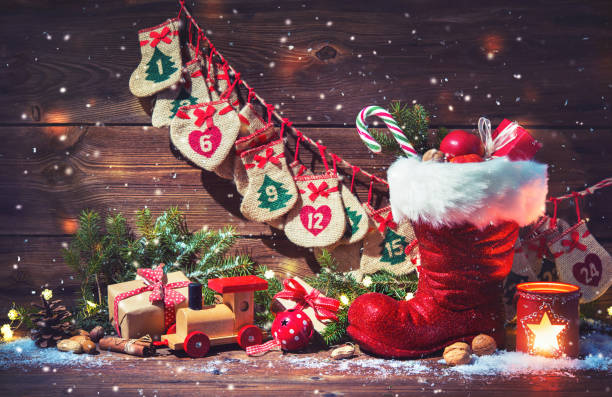 С червените ботушкиС червените ботушки потропва дядо Мраз,дечица веселушки шейната спрях пред вас.Пр.: Подаръци ще има за всички от сърце,	за новата година да люшнем ний хорце. Х2Във коша надзърнете какво ли няма там,палячовци, мечета, маймунки, барабан. Пр.: Подаръци ще има за всички от сърце,	за новата година да люшнем ний хорце. Х2За Елка нося книга, за Спас – акордеон,А Петльо кукурига: „Пък аз съм за Антон!“.Пр.: Подаръци ще има за всички от сърце,	за новата година да люшнем ний хорце. Х2